Заполнение модуля «Основные образовательные программы»Открыть форму учебного планаЗаполнение информации об ООА выполняется в форме учебного плана. Для открытия необходимо:Перейти на вкладку «Деканат»Открыть форму списка учебных плановВыбрать необходимый учебный план и открыть его.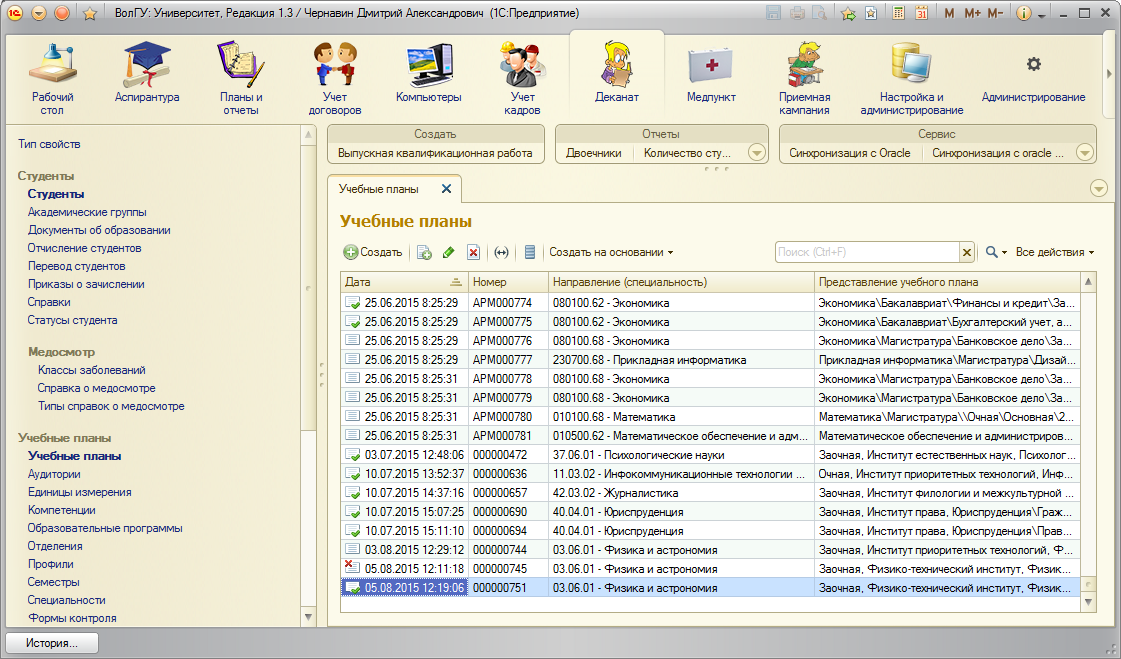 Прикрепление файлов ООППрикрепить ФОС и рабочую программу дисциплиныВыбрать дисциплину в дереве дисциплинПерейти на вкладку «Файлы дисциплин»Нажать кнопку «Добавить»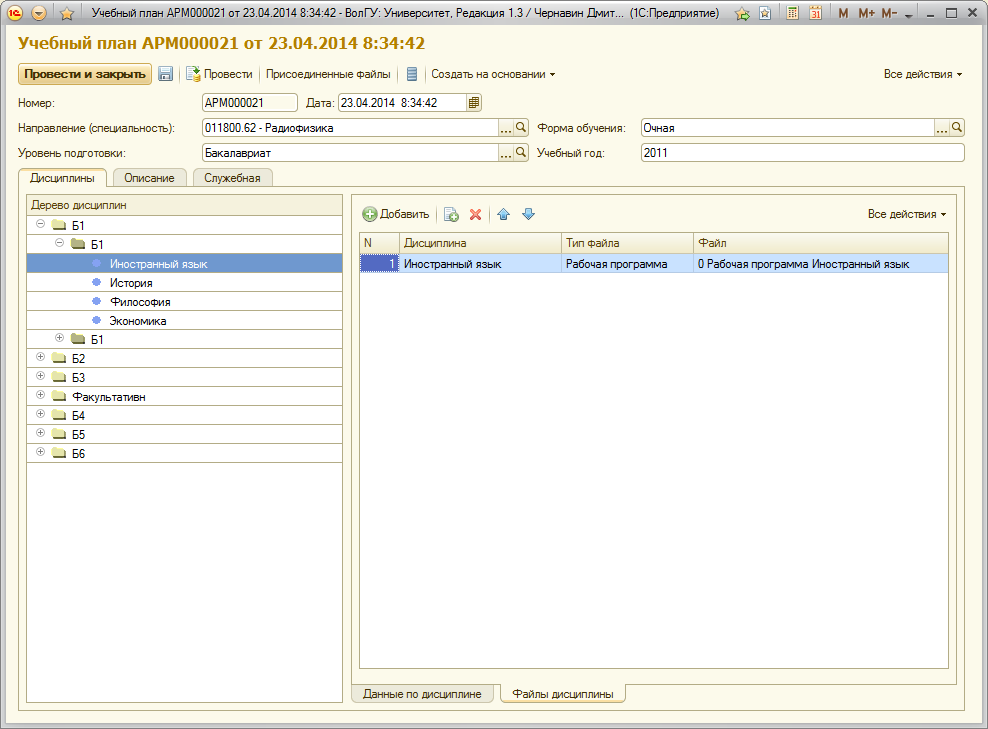 Выбрать тип файлаПрикрепить файл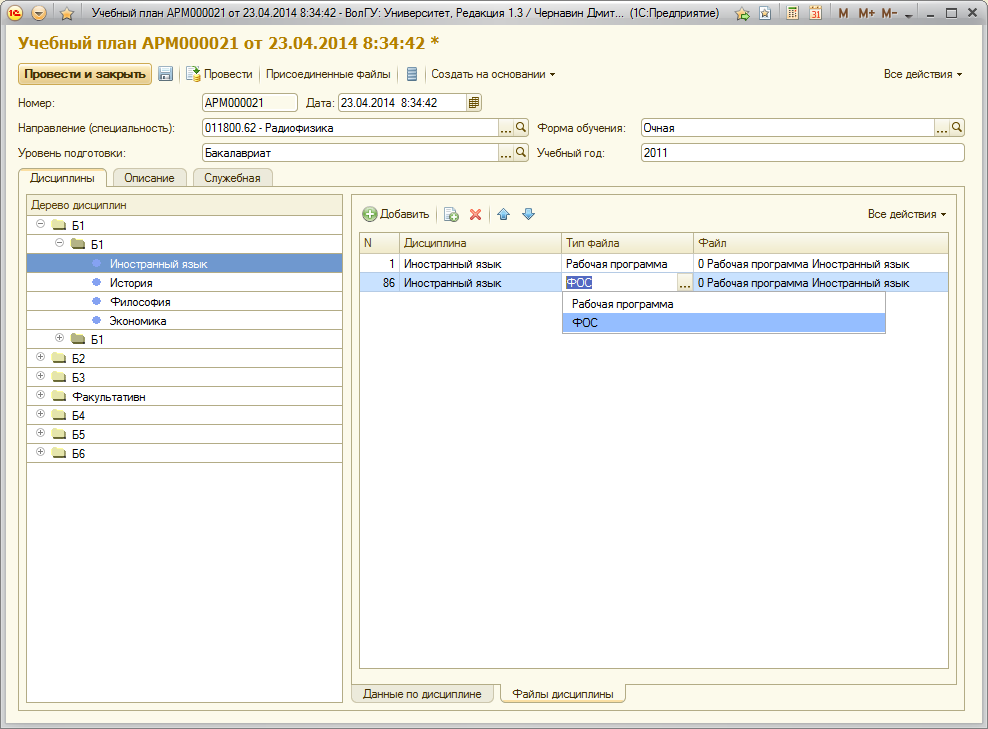 В открывшемся диалоговом окне указать «Из файла на диске» и нажать кнопку «Создать»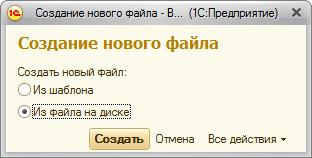 В окне выбора файла указать прикрепляемый файл.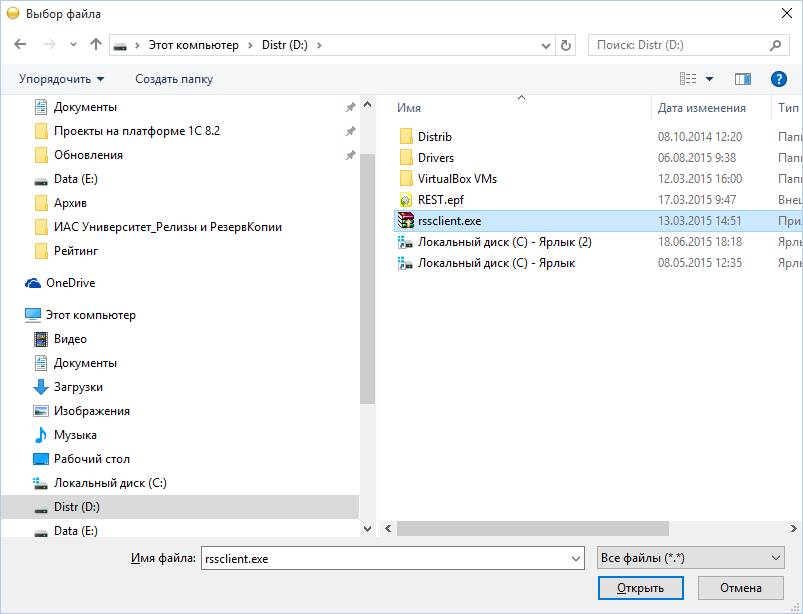 Прикрепить отсканированные копии учебного плана, образовательной программ и графика учебного процессаПерейти на вкладку «Описание»Выбрать раздел «Файлы учебного плана»Нажать кнопку «Добавить»Выбрать тип файлаПрикрепить файл.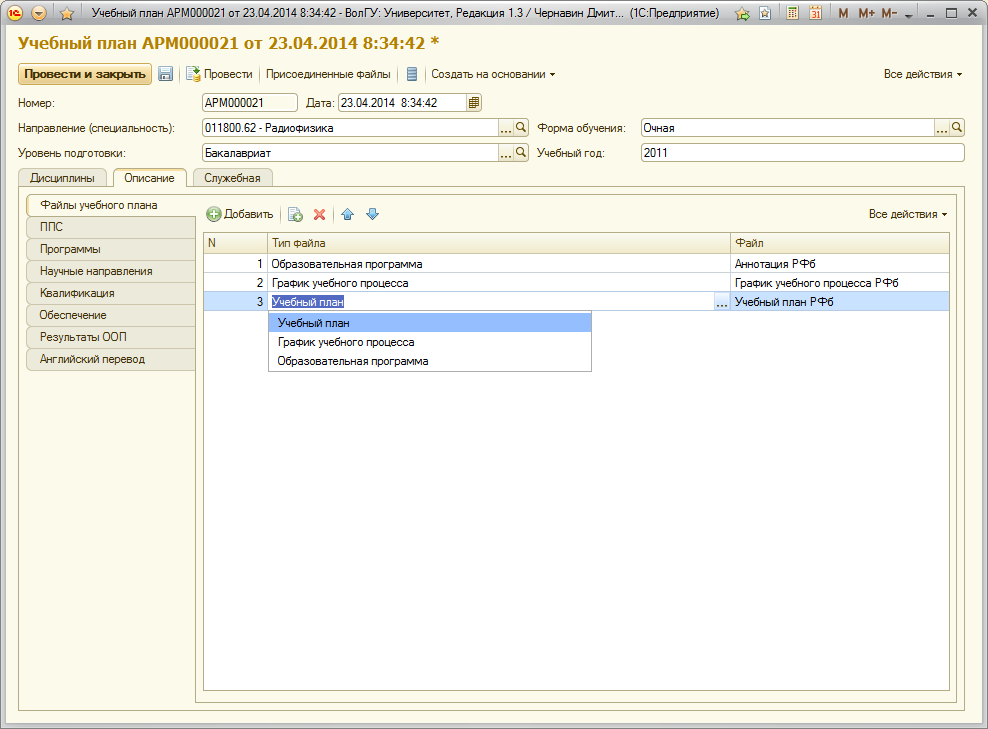 Заполнение описания дисциплиныУказать перечень укрупненных групп специальностей (УГС) дисциплиныПерейти на вкладку «Дисциплины»Выбрать дисциплину в дереве дисциплин. Открыть дисциплину.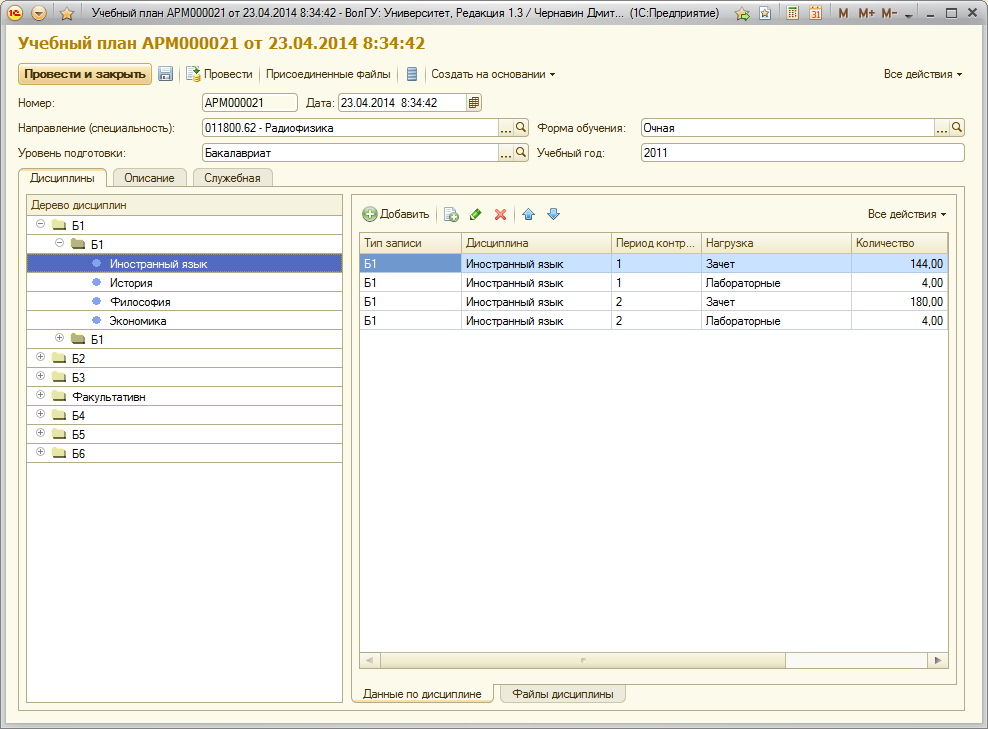 Нажать кнопку «Добавить»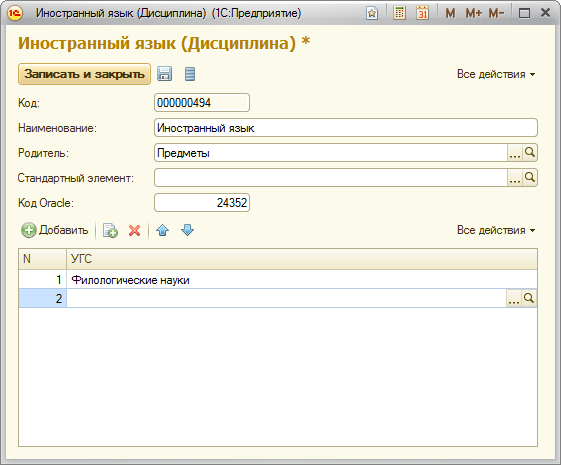 Выбрать специальность.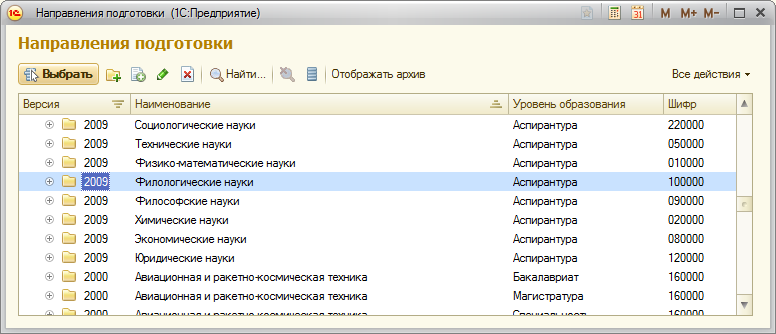 Заполнение описания учебного планаЗаполнение списка ППССписок ППС должен состоять из преподавателей, ведущих дисциплины, указанные в данном учебном плане.Перейти на вкладку «Описание»Выбрать раздел «ППС»Нажать кнопку «Добавить»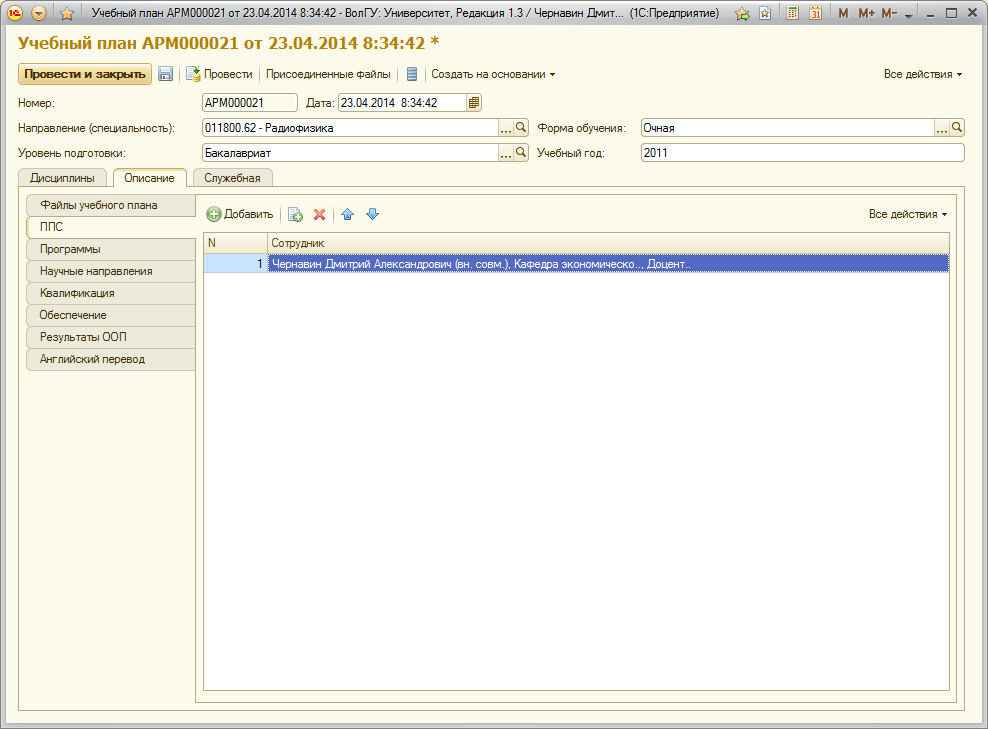 Выбрать сотрудника из списка.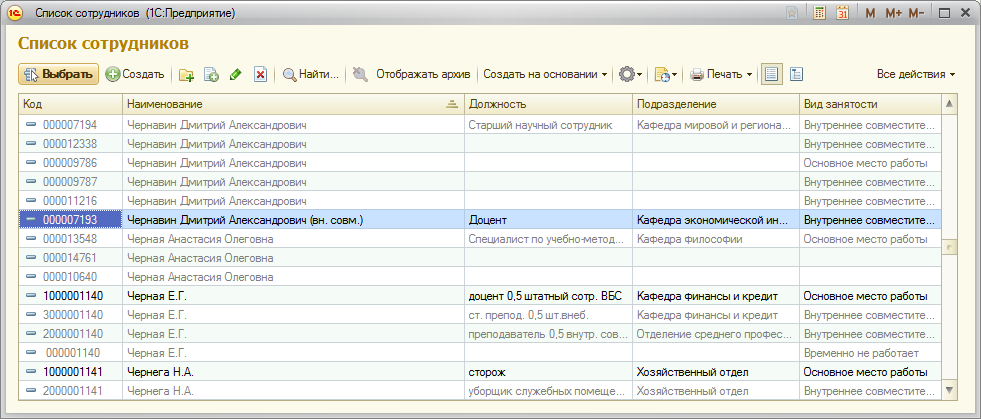 Заполнение перечня программНеобходимо указывать перечень программ, используемых в образовательном процессе выбранного учебного плана.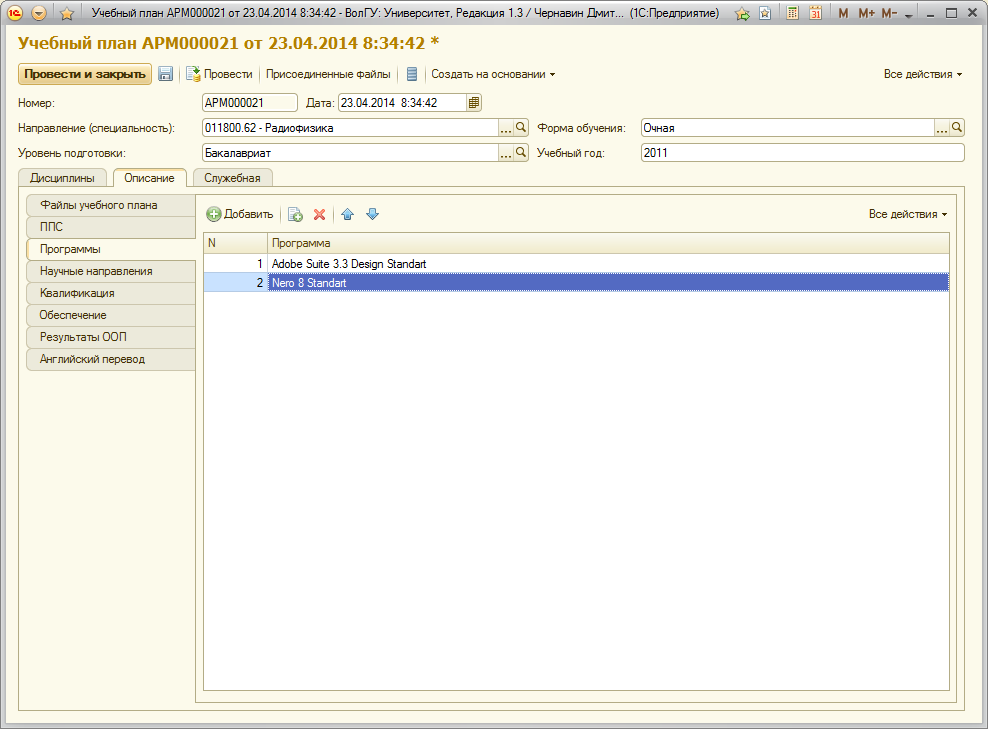 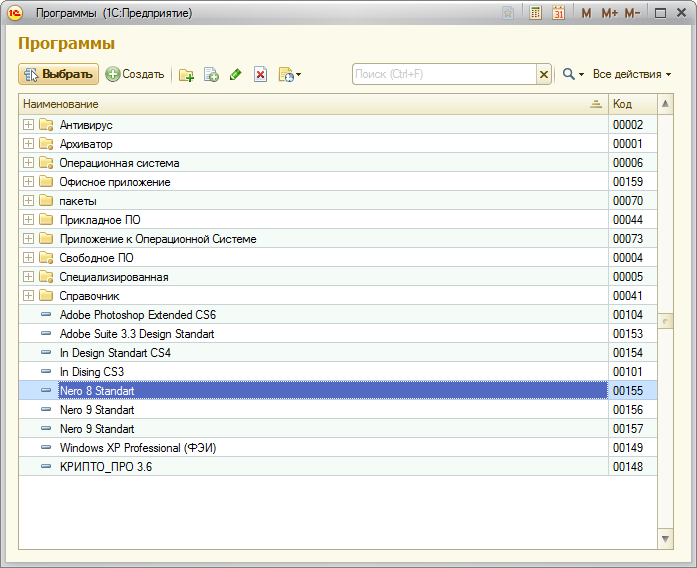 Указание перечня научных направлений учебного плана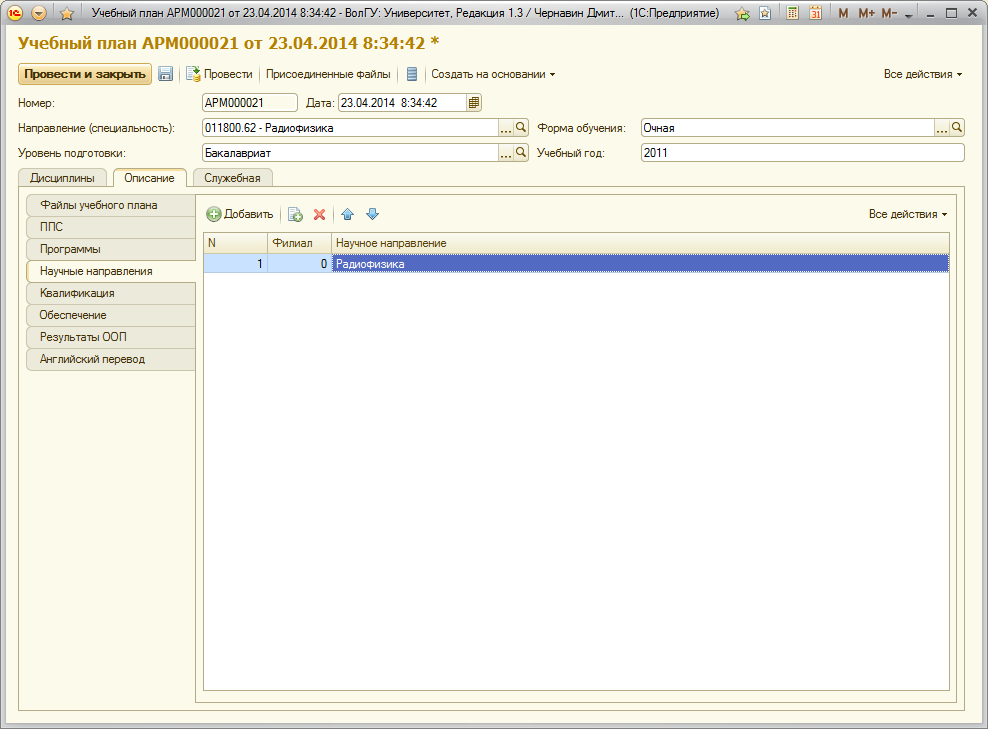 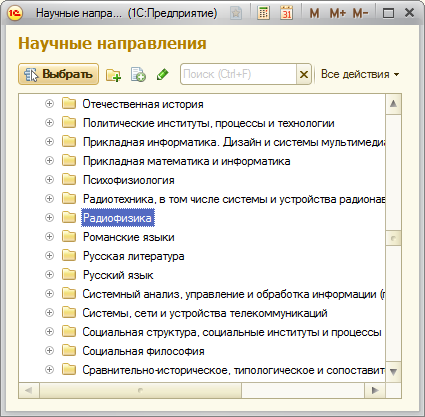 Указание квалификационной характеристики, Квалификации и описания профилей учебного планаКвалификационная характеристика Квалификация – квалификация, присваиваемая выпускникамПрофили – Направленность (профили) образовательной программы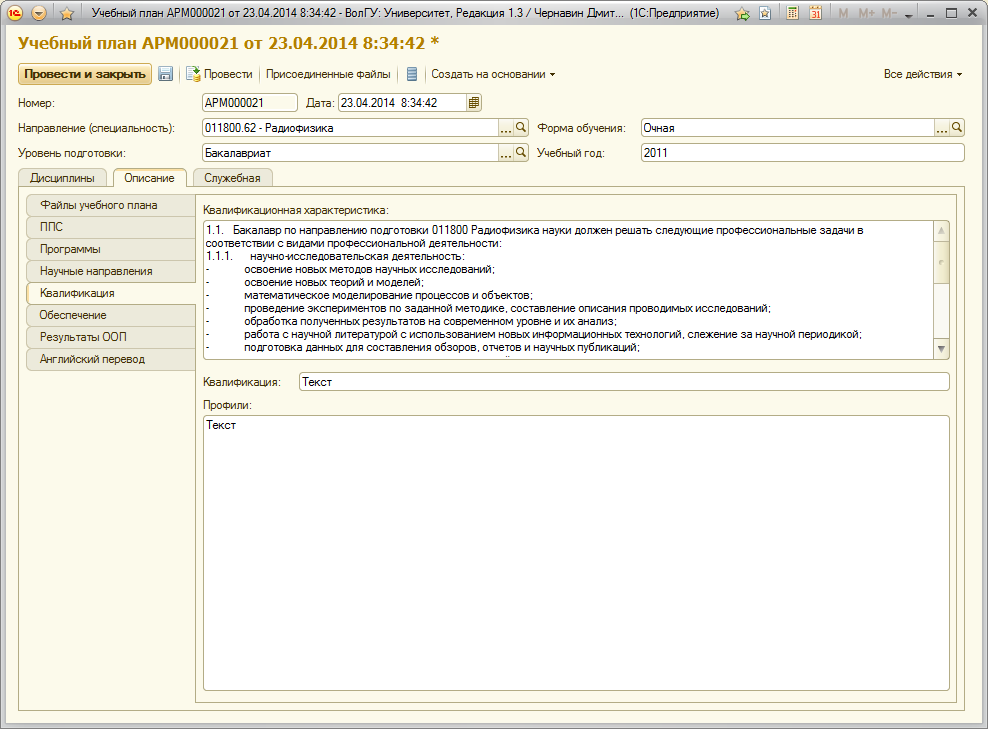 Указание материального обеспечения и сведений о ППС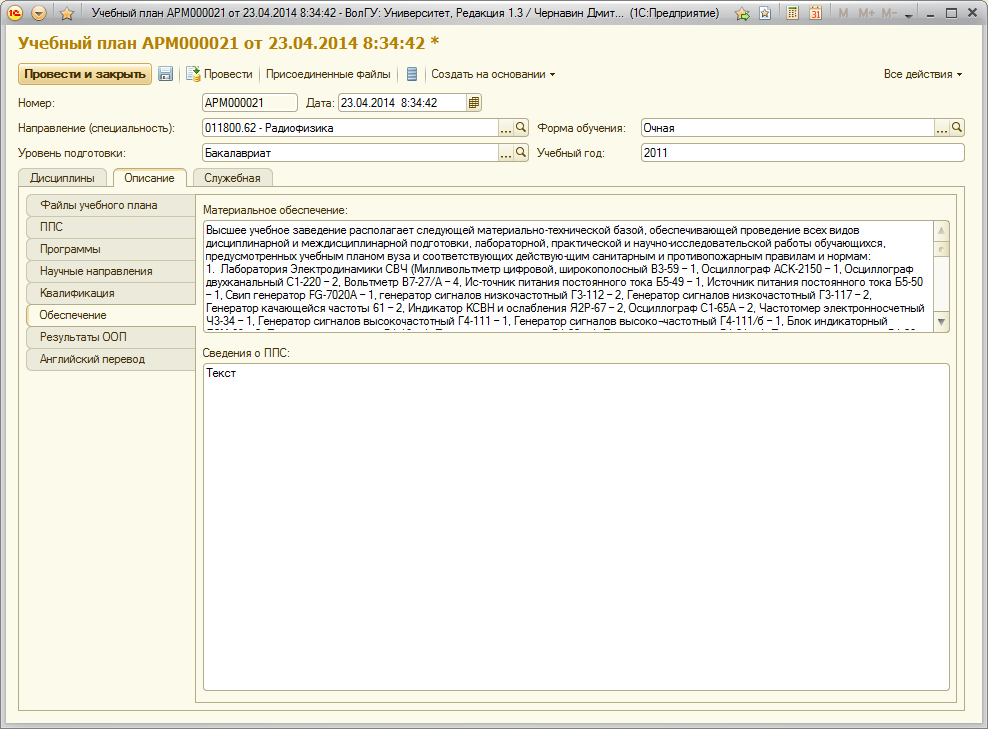 Указание сведений о видах деятельности выпускников и результатов освоения образовательной программыВиды деятельности – Вид (виды) профессиональной деятельности, к которому готовятся выпускники Результаты освоения – Планируемые результаты освоения образовательной программы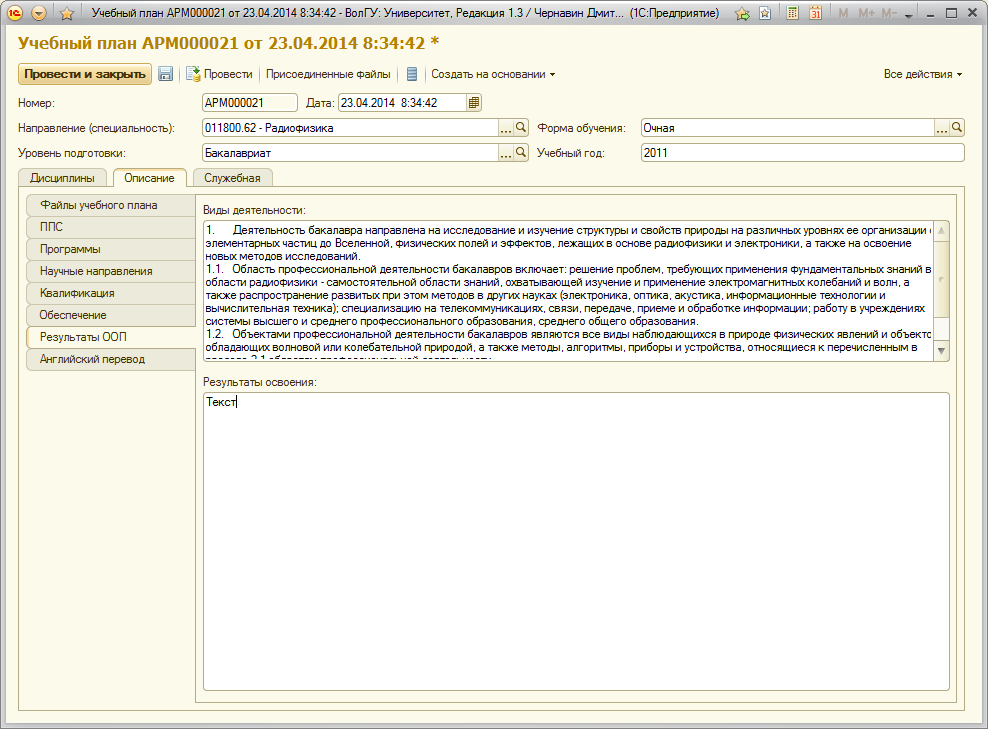 Перевод ООП на иностранные языкиУказать перевод наименования дисциплиныПерейти на вкладку «Дисциплины»Выбрать дисциплину в дереве дисциплин. Открыть дисциплину.Нажать кнопку «Дополнительные сведения»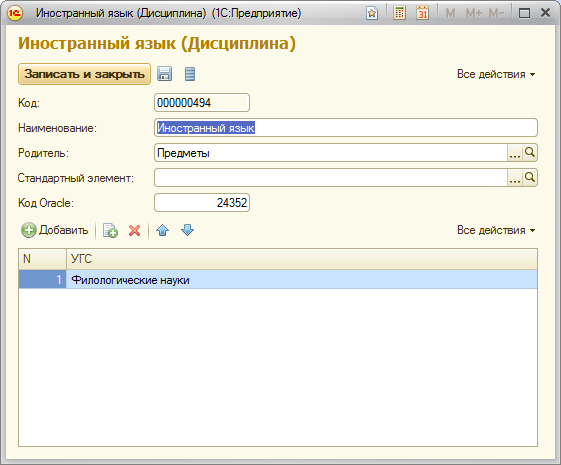 Указать перевод наименования дисциплины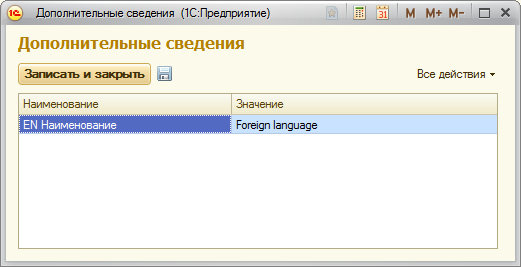 Указать перевод разделов «Квалификационная характеристика», «Виды деятельности», «Материально-техническое обеспечение»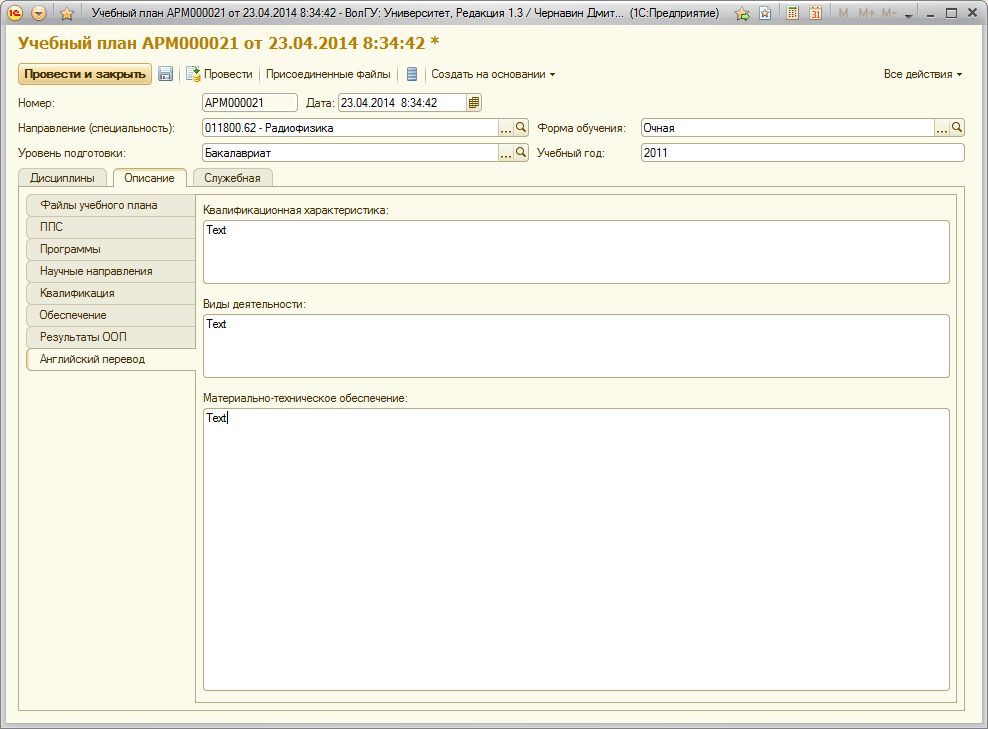 